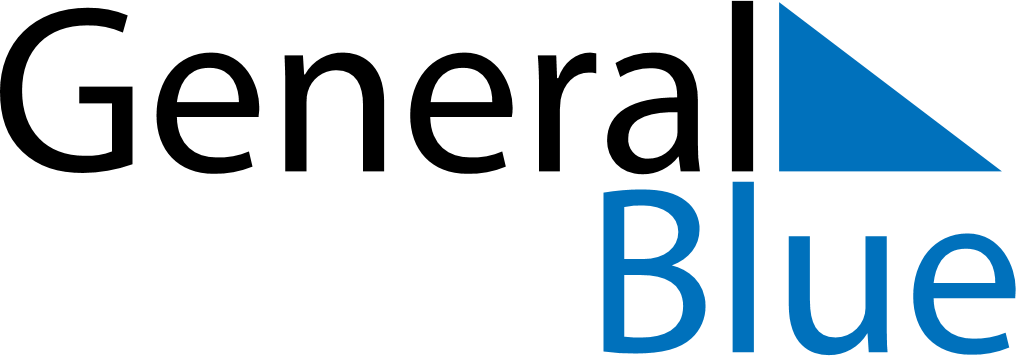 May 2024May 2024May 2024May 2024GreeceGreeceGreeceSundayMondayTuesdayWednesdayThursdayFridayFridaySaturday12334Labour DayGood FridayGood Friday56789101011Easter SundayEaster Monday1213141516171718Mother’s Day192021222324242526272829303131